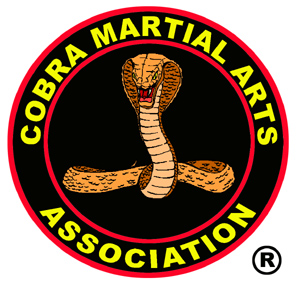 COBRA MARTIAL ARTS ASSOCIATIONThis policy refers to and is for the use of the members of the Cobra Martial Arts Association (C.M.A.A.).Please telephone 07909 673894 to verify membership.Safeguarding and Protecting ChildrenChild Protection PolicyPolicy statement (updated 02.08.2012)C.M.A.A. has a duty of care to safeguard all children involved in its activities and clubs from harm. All children have a right to protection, and the needs of the disabled and others who may be particularly vulnerable must be taken into account.C.M.A.A. will ensure that the safety and protection of all children involved in its activities and clubs through adherence to the Child Protection guidelines adopted by C.M.A.A. as advised by The Child Protection in Sport Unit.This Policy will be reviewed at 3-year intervals. The review and modification dates will be posted at the end of this document’A child is defined as a person under the age of 18 in accordance with the Children Act 1989.All Instructors either newly qualifying or joining the C.M.A.A. will be required to:Be no less than 18 years of age and of grade no less than 1st Dan / Degree.Go through an Enhanced Disclosure every 2 years to ensure they are of suitable character to be near the young and / or vulnerable Adults. Any person refusing this check will not be permitted to Instruct within the C.M.A.A. Undergo Instructor Training via the C.M.A.A. programme OR produce evidence of training elsewhere. Be fully Insured for Civil Liability via the C.M.A.A. Group Policy.Hold a current First Aid Certificate issued by a Health & Safety Executive approved providerKeep their own Continued Professional Development (CPD) up to date by attending courses both within and outside of the C.M.A.A.The policy and its content are a standard subject covered in the C.M.A.A. Instructor Training Programme, which is open to all including Parents and Cadets (under 18’s). All new Instructors joining the C.M.A.A. made aware of the Policy and how to access it.As well as the training the C.M.A.A. offers Instructors are advised to familiarise themselves with their own Local Area Child Protection Committee.If any member has any comments regarding the content of this Policy please contact Andrew Morrell.Child Protection OfficerEach member club will nominate a Child Protection Officer, this is usually the clubs most senior Instructor.Social MediaThe minimum age for the use of most social media networks and websites is 13 years old. Instructors and parents are advised to check what age children below this age have entered in order to set up an account for their own safety.The following is a direct quote from Facebook:‘What is the minimum age required to set sign up for Facebook?In order to be eligible to sign up for Facebook, people must be 13 years of age or older.’Section 1 – Defining Child AbuseChild abuse is any form of physical, emotional or sexual mistreatment or lack of care that leads to injury or harm. It commonly occurs within a relationship of trust or responsibility and is an abuse of power or a breach of trust. Abuse can happen to a child regardless of their age, gender, race or ability.The abuser may be a family member, or they may be someone the child encounters in residential care or in the community, including during sports and leisure activities. An individual may abuse or neglect a child directly, or may be responsible for abuse because they fail to prevent another person harming a child.There are five main types of child abuse:Physical abuse: where adults physically hurt or injury children, including by hitting, shaking, throwing, poisoning, burning, biting, scalding, suffocating or drowning. This category of abuse can also include when a parent of carer reports non-existent symptoms of illness or deliberately causes ill health in a child they are looking after. Examples of physical abuse in sport may be when a child is forced into training and competition that exceeds the capacity of his or her immature and growing body, or where the child is given drugs to enhance performance or delay pubertySexual abuse: when adults (male or female) use the child to meet their own sexual needs including talking to them in an explicit nature and showing them illicit photographs.Emotional abuse: the persistent emotional ill treatment of a child, likely to cause severe and lasting adverse effects on the child’s emotional development. It may involve communicating to a child that they are worthless or unloved, inadequate, or valued only in terms or meeting the needs of another person. It may feature expectations of children that are not appropriate to their age or development. It may involve causing children to feel frightened or in danger by being constantly shouted at, threatened or taunted which may make the child very nervous and withdrawn. Ill-treatment of children, whatever form it takes, will always feature a degree of emotional abuse. Examples of emotional abuse in sport include subjecting children to constant criticism, name-calling and sarcasm or bullying. Putting the under pressure to perform to unrealistic high standards is also a form of emotional abuse.Neglect: this is when adults fail to meet a child’s basic physical and/or psychological needs, to an extent that is likely to result in serious impairment of the child’s health and development. For example, failing to provide adequate food, shelter and clothing, failing to protect a child from physical harm or danger or failing to ensure access to appropriate medical care or treatment. Examples of neglect in sport could include not ensuring children are safe, exposing them to undue cold or heat or exposing them to unnecessary risk of injury, during sparring for example. Bullying: this is racism and other types of discrimination are forms of child abuse, even though those responsible are often young people themselves. It is important to recognise the impact and extent of bullying and discrimination in the lives of young people. C.M.A.A. and all of our Instructors, at whatever the level, have a duty of care to safeguard children and others who may be particularly vulnerable.Define BullyingBullying can be psychological, verbal or physical in nature. It involves an imbalance of power in which the powerful attack the powerless, and occurs over time rather then being a single act. Examples of bullying behaviour include:Being called names, insulted or verbally abusedBeing deliberately embarrassed and humiliated by other childrenBeing made to feel different or like an outsiderBeing lied aboutBeing physically assaulted or threatened with violenceBeing ignoredBoys are most likely to experience physical bullying or threats, or have property stolen or damaged.Girls are more likely to be ignored or not spoken to.Bullying by adults is less common, but the most common forms are:Deliberately embarrassing or humiliating a child Treating them unfairlyVerbally abusing themIgnoring them or not speaking to them at allAction if Bullying is suspectedThe C.M.A.A. President operates a “Penalty Points” system, which awards points for breaking club rules. Bullying is one of these rules. Students achieving a total of 6 points are suspended for a given period. Repeat offenders are usually expelled from the club.If bullying is suspected you may simply expel the student responsible if you wish to do so, but you should also consider the following points:Take all signs of bullying very seriouslyEncourage all children to speak and share their concernsInvestigate all allegations and take action to ensure the victim is safe. Speak to the victim and the bully separatelyReassure the victim that you can be trusted and will help them, although you cannot promise to keep it to yourselfIf you decide to expel the bully from your club after the allegation has been proven then please advise the C.M.A.A. President who will then inform other C.M.A.A. clubs within the area. But firstly you should consider doing the following:Talk with the bully and explain the situation. Get them to understand the consequences of their behaviour. Ask them to apologise to the victimInform the bullies parentsEncourage and support the bully to change behaviourSection 2 – Promoting Good PracticeAbuse can arouse strong emotions in those directly involved or having to face or deal with the situation. It is important to understand these feelings and not allow them to interfere with your judgement about the appropriate action to take.Abuse can occur within many situations including the home, school and the sporting environment.Some individuals will actually enter into a group involved with children in order to carry out abuse. With this in mind all new Instructors qualifying or joining C.M.A.A. under go an Enhanced Disclosure through the Criminal Records Bureau (CRB). This check will go towards showing the good character of all of our Instructors. C.M.A.A. is a Registered Body with the CRB for that reason. Any person objecting to, or refusing to, undergo an Enhanced Disclosure will not be permitted to Instruct in any capacity within C.M.A.A. and in certain cases maybe reported to the authorities. Checks are then repeated every 2 years.It should be noted that it is a criminal offence for any person who has a previous conviction for offences related to abuse to work with children or vulnerable people. This is reinforced by the details of the Children’s Barred List (CBL) and the Adults Barred List (ABL).  Any information disclosed as a result of the CRB check which poses a threat to either children or vulnerable adults will be reported to the Independent Safeguarding Authority (ISA).When a child enters one of your club(s) having been subjected to abuse outside, and you are made aware of this, it is important that you work closely with appropriate local agencies. Sport can play a crucial part in improving an abused child’s self esteem.Good Practice GuidelinesAll “Personnel” should be encouraged to demonstrate exemplary behaviour in order to protect themselves from false allegations. Both Adults and Children have a responsibility to treat each other with respect, dignity, sensitivity and fairness irregardless of age, gender, religion, disability, sexual orientation / background or culture. The following are common sense examples of how to create a positive culture and climate.Always work in an open environment, avoid private or unobserved situations and encourage open communication with no secretsTreat all young people the same, this includes the disabled should any of you teach themPut the welfare of the young person first above all else, such as competition and achieving set goals such as activities involved in gradingMaintain an appropriate distance with as least physical contact as possible especially when the child is moving through a technique. Avoid physically “guiding” them Build a balanced relation ship with your Cadet Leaders and involve them in the decision making process within your club. Remember a Cadet Leader is a child and therefore thinks like oneMake your classes fun and promote fair play at all timesIf your club has changing facilities encourage the parent to remain whilst their child gets ready for the class. Failing this always enter accompanied, never alone especially if there is only one child presentBe an excellent role model, your students will do as you doKeep an accident book in your club to record any injury and the treatment given. In the event of an accidents the parent should sign the bookIf you are to transport children in your car get the consent of the parent, preferably written. Ideally get the parent to go as well, especially of you are going to be away for a day or so.Any disciplinary measures / sanctions that you use must be non violent and must not be humiliating to children and young people. Practices to be avoidedThe following should be avoided except in emergencies. If cases arise where these situations are unavoidable it should be with the full knowledge and consent of someone in charge in the club or the child’s parents. For example, a child sustains an injury and needs to go to hospital, or a parent fails to arrive to pick a child up at the end of a session:avoid spending time alone with children away from othersavoid taking or dropping off a child to an event or activity.Practices never to be sanctionedThe following should never be sanctioned. You should never:engage in rough, physical or sexually provocative games, including horseplayshare a room with a childallow or engage in any form of inappropriate touchingallow children to use inappropriate language unchallengedmake sexually suggestive comments to a child, even in funreduce a child to tears as a form of controlfail to act upon and record any allegations made by a childdo things of a personal nature for children or disabled adults, that they can do for themselvesinvite or allow children to stay with you at your home unsupervised.N.B. It may sometimes be necessary for staff or volunteers to do things of a personal nature for children, particularly if they are young or are disabled. These tasks should only be carried out with the full understanding and consent of parents and the players involved. There is a need to be responsive to a person’s reactions. If a person is fully dependent on you, talk with him/her about what you are doing and give choices where possible. This is particularly so if you are involved in any dressing or undressing of outer clothing, or where there is physical contact, lifting or assisting a child to carry out particular activities. Avoid taking on the responsibility for tasks for which you are not appropriately trained.Incidents that must be reported / recordedIf any of the following occur please report them to the club Senior Most Instructor or the C.M.A.A. President as well as the parentsIf you accidentally hurt a childIf he / she seems overly distressed If a student misunderstands or misinterprets something you have said or done that could lead to and allegationUse of photographic / filming equipment during trainingThere is evidence that some people have used sporting events as an opportunity to take inappropriate photographs or film footage of young and disabled sportspeople in vulnerable positions. All clubs should be vigilant and any concerns should to be reported to the Club Child Protection Officer.

Videoing as a coaching aid: there is no intention to prevent club coaches and teachers using video equipment as a legitimate coaching aid. However, performers and their parents/carers should be made aware that this is part of the coaching programme and their consent obtained, and such films should be stored safely.Responding to allegations or suspicions and the action to be takenIt is not the responsibility of our selves as Instructors of any person within C.M.A.A. to decide whether or not child abuse has taken place. However there is a responsibility to act on any concerns relating to abuse and also discrimination and offensive or violent behaviour as these are unacceptable through contact with the appropriate authorities.C.M.A.A. will full support and protect all of our members who in good faith report any concerns that another member has or may be abusing a child.When a complaint is reported there are three types of investigation:Criminal - carried out by the local PoliceChild Protection - carried out by the local AuthorityDisciplinary - carried out by C.M.A.A.If the concern is clearly about poor practice only then C.M.A.A. will deal with it as an “internal” issue in a fair and open-minded manner. All accusations will of course be open to appeal as per the chart below.If the concern is about suspected abuse then it should be reported to the Clubs Senior Instructor who will then report to the C.M.A.A. President.If the concern is in relation to the Clubs Senior Instructor it should be reported directly to the C.M.A.A. President.In both cases the C.M.A.A. President will contact the local Social Services. The following information will be required:The child’s name, age and date of birthThe child’s home address and telephone numberWhether or not the person making the report is expressing their own concerns of those of someone elseThe nature of the allegation. Include dates, times and any other relevant informationMake a clear distinction between fact, opinion or hearsayA description of any physical injury or bruising, also any signs such as changes in behaviourDetails of any witnessesThe child’s own account of events, if it can be givenWhether or not the parents are aware and what has been saidHas anyone else been consulted, if so record the detailsIf the child was not the person who reported the incident have he or she been informed and if so what was said?Who is the alleged abuser?The following chart demonstrates the general guidelines on how to respond to any concerns relating to C.M.A.A. members / Instructors / volunteers or any other person who may come into contact with C.M.A.A. members.ConfidentialityIf you are worried about sharing concerns about any alleged abuse within C.M.A.A. you can contact Social Services, Your Local Area Child Protection Committee or the Police direct. Or the NSPCC Child Protection help line on 0808 800 5000 or Child line on 0800 1111Every effort should be made to ensure that confidentiality is maintained for all concerned. Information should be handled and disseminated on a need to know basis only. This includes the following peopleThe Club Senior InstructorThe C.M.A.A. PresidentThe parents of the person who is alleged to have been abusedSocial servicesThe PoliceThe alleged abuserThe alleged abuser SHOULD NOT be approached without firstly seeking the advice of the Local Social Services.Any evidence or information should be stored in a secure place with limited access to designated people in line with data protection laws which state that information should be accurate, regularly updated, relevant and secure.Allegations or previous abuseAllegations may be made some time after the event e.g. by an adult who was abused as a child by an Instructor or member who is still active within C.M.A.A.Where such an allegation is made, the club should follow the procedure as detailed above. This is important as other children, both in and outside of your club, may be at risk or even be being abused by this person.POLICY WRITTEN BY:Andrew MorrellPresident & Founder of the C.M.A.A.CHILD PROTECTION OFFICERAuthorised Signatory for the C.R.B.First Written: 7th April 2003Last Updated: 2nd August 2012Next Review Date: 2015